INDICAÇÃO Nº 12/2021Assunto: Solicita a execução de manutenção ou troca da tampa de boca de lobo na Rua João Mutton, conforme especifica.Senhor Presidente:INDICO, ao Sr. Prefeito Municipal, nos termos do Regimento Interno desta Casa de Leis, após ouvir o douto e soberano Plenário, que seja oficiado a Secretaria de Obras do Município, para que providencie a realização de manutenção ou troca de boca de lobo na Rua João Mutton, altura do número 134, Bairro Recreio Costa Verde.            A medida ora proposta é solicitação de moradores que relatam o mal estado de conservação e pedem providências urgentes e necessária para melhorar as condições do local, bem como, evitar acidentes..SALA DAS SESSÕES, 11 de Janeiro de 2021.HIROSHI BANDO
Vereador – PSD(01) uma foto anexa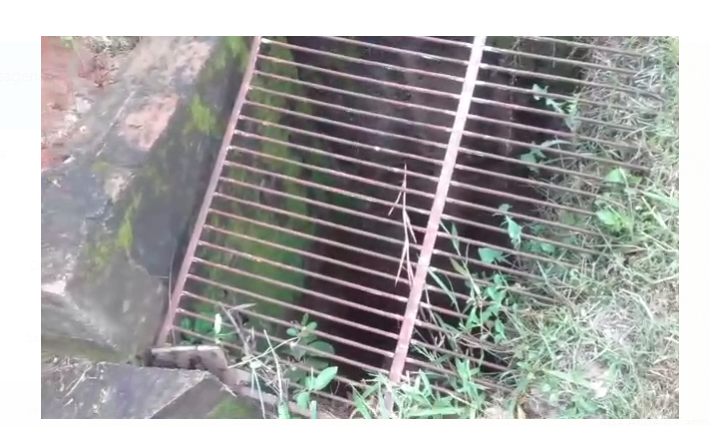 